Al via il progetto "Un libro, tante scuole" per la IV CLa classe IV C ha aderito al progetto di “Un libro, tante scuole”, un modo per educare alla lettura, promosso dal Salone del libro di Torino ed ha ricevuto una copia speciale, una riedizione del libro di Antonio Tabucchi, “Sostiene Pereira” con una bella introduzione di Dacia Maraini. Il progetto prevede momenti di lettura ad alta voce in classe  e materiali di approfondimento messi a disposizione dal Salone sotto forma di incontri in varie gallerie d’Italia, nonché podcast e un book-blog dove poter pubblicare e condividere le riflessioni con altri studenti di tutta Italia. L’incontro finale è previsto a Torino per sabato 20 maggio alla XXXV edizione del Salone Internazionale del libro. 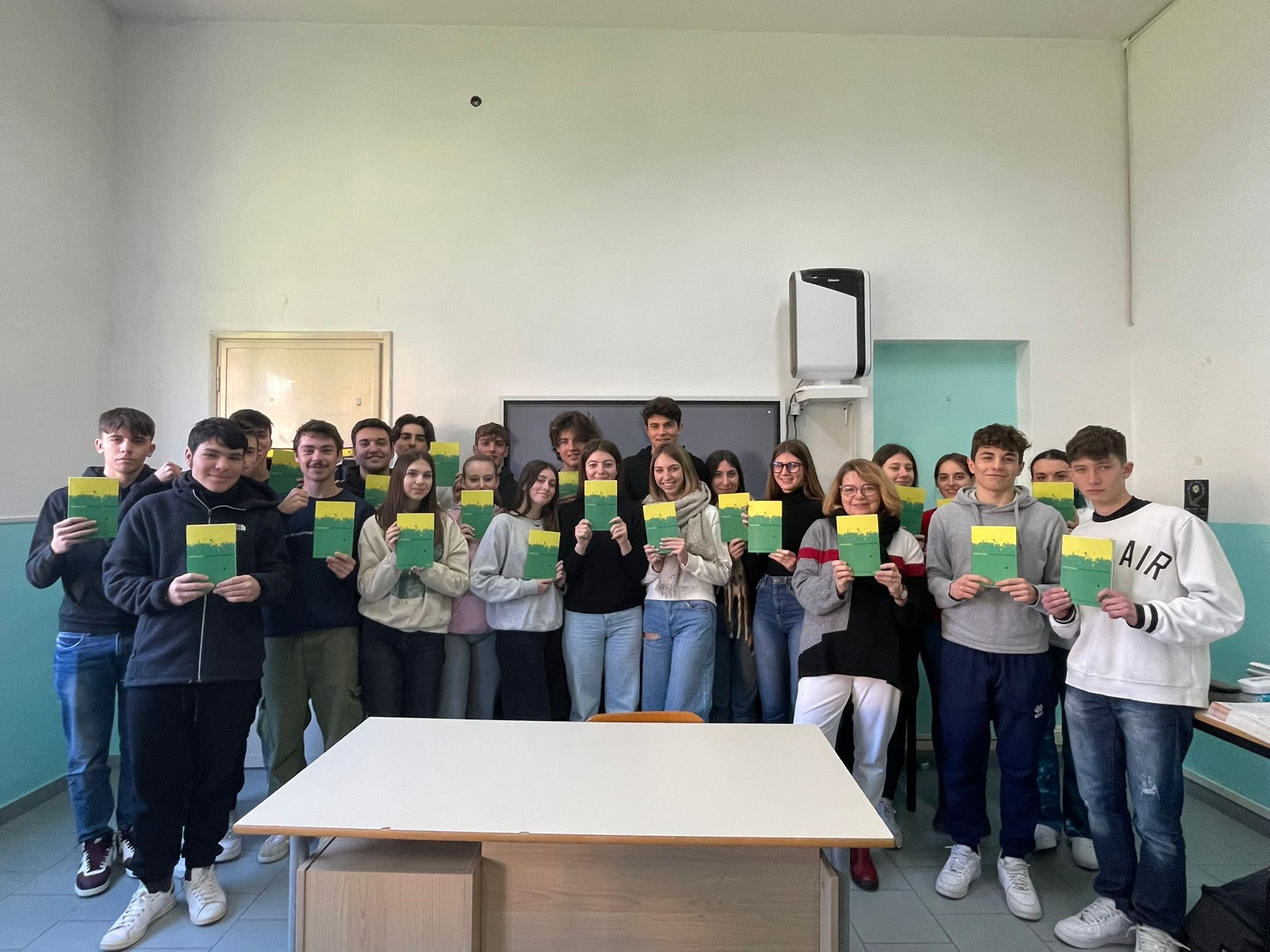 